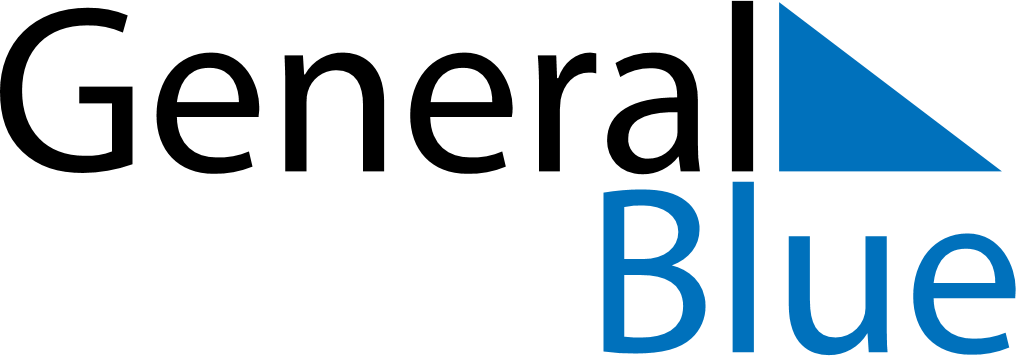 June 2019June 2019June 2019BoliviaBoliviaSUNMONTUEWEDTHUFRISAT12345678910111213141516171819202122Andean New Year2324252627282930